ГЛАВА  ГОРОДА  ЭЛИСТЫПОСТАНОВЛЕНИЕВ соответствии с Градостроительным кодексом Российской Федерации, статьей 28 Федерального закона от 6 октября 2003 года                № 131-ФЗ «Об общих принципах организации местного самоуправления в Российской Федерации», Положением о публичных слушаниях в городе Элисте, утвержденным решением Элистинского городского Собрания от 31 августа 2006 года № 4,постановляю:Провести 10 июня мая 2022 года в 15.00 часов собрание участников публичных слушаний по прилагаемому проекту решения Элистинского городского Собрания «О внесении изменений в Правила землепользования и застройки города Элисты» по вопросам внесения изменений в карту градостроительного зонирования Правил землепользования и застройки города Элисты, утвержденных решением Элистинского городского Собрания от 27 декабря 2010 года № 1, в части:1) включения в зону коммерческой (торговой) застройки (КТ/30), с исключением из зоны общественных парков (Р-1/02), земельного участка с кадастровым номером 08:14:030501:1408 площадью 400 кв.м., расположенного по адресному ориентиру: Республика Калмыкия, город Элиста, 10 микрорайон, южнее д. 15; 2) включения в производственно-коммунальную зону первого типа (П-1/37), с исключением из зоны коммерческой (торговой) застройки (КТ/13) и зоны природных ландшафтов и городских лесов (Р-3), земельного участка площадью 2926 кв.м., расположенного по адресу: Республика Калмыкия, город Элиста, улица С. Кирова, № 155; 3) включения в производственно-коммунальную зону первого типа (П-1), с исключением из зоны многофункциональной застройки (ОЖ/06) и зоны жилой застройки первого типа (Ж-1/18), земельного участка с кадастровым номером 08:14:030627:55 площадью 22,7 кв.м., расположенного по адресному ориентиру: Республика Калмыкия, город Элиста, улица Ю. Клыкова, юго-восточнее ж/д 24, гараж 9; 4) включения в зону размещения объектов социальной сферы (ОС/44), с исключением из зоны жилой застройки второго типа (Ж-2/13), земельного участка площадью 381 кв.м., расположенного по адресному ориентиру: Республика Калмыкия, город Элиста, улица М. Эсамбаева, севернее № 24 «Б»; 5) включения в зону жилой застройки первого типа (Ж-1/17), с исключением из производственно-коммунальной зоны (П-1), земельного участка с кадастровым номером 08:14:030540:1239 площадью 550 кв.м., расположенного по адресу: Республика Калмыкия, город Элиста, улица Мечникова, № 2; 6) включения в зону коммерческой (торговой) застройки (КТ/31), с исключением из зоны жилой застройки второго типа (Ж-2/12), земельного участка с кадастровым номером 08:14:030509:11 площадью 777 кв.м., расположенного по адресу: Республика Калмыкия, город Элиста, улица Хомутникова, № 2, строение № 4; 7) включения в зону коммерческой (торговой) застройки (КТ/32), с исключением из производственно-коммунальной зоны первого типа (П-1/31), земельного участка с кадастровым номером 08:14:030547:246 площадью 1050 кв.м., расположенного по адресу: Республика Калмыкия, город Элиста, проспект имени Петра Анацкого, № 11 «И»; 8) включения в зону коммерческой (торговой) застройки (КТ/32), с исключением из производственно-коммунальной зоны первого типа (П-1/31), земельного участка с кадастровым номером 08:14:030547:194 площадью 400 кв.м., расположенного по адресу: Республика Калмыкия, город Элиста, проспект имени Петра Анацкого, № 11 «Е»;9) включения в зону общественно-деловой застройки (ОД), с исключением из зоны природных ландшафтов и городских лесов (Р-3), земельного участка площадью 597 кв.м., расположенного по адресу: Республика Калмыкия, город Элиста, ул. Кирова.2. Возложить подготовку и проведение собрания участников публичных слушаний по указанным вопросам на Комиссию по подготовке Правил землепользования и застройки города Элисты.3. Поручить Комиссии по подготовке Правил землепользования и застройки города Элисты:подготовку и опубликование оповещения о начале публичных слушаний в газете «Элистинская панорама» и размещение оповещения на официальном сайте и информационных стендах Администрации города Элисты;проведение экспозиции;проведение собрания участников публичных слушаний;подготовку и оформление протокола публичных слушаний;подготовку и опубликование заключения о результатах публичных слушаний.4. На весь период проведения публичных слушаний организовать экспозицию по вопросам, указанным в настоящем постановлении, в здании Администрации города Элисты, расположенном по адресу: город Элиста, ул. Ленина, 249, 1 этаж, с 9.00 часов до 18.00 часов.5. Назначить председательствующим на собрании участников публичных слушаний Первого заместителя Главы Администрации города Элисты Шурунгова К.А.6. Определить, что письменные извещения о желании участвовать в слушаниях и предложения по вопросу слушаний от жителей города Элисты направляются на имя Первого заместителя Главы Администрации города Элисты Шурунгова К.А. и будут приниматься отделом архитектуры и градостроительства Администрации города Элисты по адресу: город Элиста, ул. им. Номто Очирова, д. 4, каб. 212 со дня публикации настоящего постановления в газете «Элистинская панорама» по 4 июня 2022 года в рабочие дни с 9.00 часов до 18.00 часов (перерыв с 13.00 часов до 14.00 часов).7. Информацию о месте проведения собрания участников публичных слушаний опубликовать в газете «Элистинская панорама» не позднее 6 июня 2022 года. 8. Опубликовать настоящее постановление в газете «Элистинская панорама» и разместить на официальном сайте Администрации города Элисты в сети «Интернет» не позднее 28 мая 2022 года.9. Контроль за исполнением настоящего постановления возложить на Первого заместителя Главы Администрации города Элисты Шурунгова К.А.Глава города Элисты                                                                            Н. ОрзаевРоссийская ФедерацияРеспублика КалмыкияЭлистинское городское Собраниешестого созываРЕШЕНИЕ № ___В соответствии с Федеральным законом от 6 октября 2003 года           № 131-ФЗ «Об общих принципах организации местного самоуправления в Российской Федерации», Градостроительным кодексом Российской Федерации, с учетом протокола публичных слушаний и заключения Комиссии по подготовке Правил землепользования и застройки города Элисты о результатах публичных слушаний, предложений Администрации города Элисты (постановления Администрации города Элисты), руководствуясь статьей 20 Устава города Элисты,Элистинское городское Собрание решило:1. Внести в Правила землепользования и застройки города Элисты, утвержденные решением Элистинского городского Собрания от 27 декабря 2010 года № 1 (с изменениями), следующие изменения:1) включить в зону коммерческой (торговой) застройки (КТ/30), исключив из зоны общественных парков (Р-1/02), земельный участок с кадастровым номером 08:14:030501:1408 площадью 400 кв.м., расположенный по адресному ориентиру: Республика Калмыкия, город Элиста, 10 микрорайон, южнее д. 15, согласно схеме № 1 Приложения к настоящему решению; 2) включить в производственно-коммунальную зону первого типа (П-1/37), исключив из зоны коммерческой (торговой) застройки (КТ/13) и зоны природных ландшафтов и городских лесов (Р-3), земельный участок площадью 2926 кв.м., расположенный по адресу: Республика Калмыкия, город Элиста, улица С. Кирова, № 155, согласно схеме № 2 Приложения к настоящему решению; 3) включить в производственно-коммунальную зону первого типа (П-1), исключив из зоны многофункциональной застройки (ОЖ/06) и зоны жилой застройки первого типа (Ж-1/18), земельный участок с кадастровым номером 08:14:030627:55 площадью 22,7 кв.м., расположенный по адресному ориентиру: Республика Калмыкия, город Элиста, улица Ю. Клыкова, юго-восточнее ж/д 24, гараж 9, согласно схеме № 3 Приложения к настоящему решению; 4) включить в зону размещения объектов социальной сферы (ОС/44), исключив из зоны жилой застройки второго типа (Ж-2/13), земельный участок площадью 381 кв.м., расположенный по адресному ориентиру: Республика Калмыкия, город Элиста, улица М. Эсамбаева, севернее № 24 «Б», согласно схеме № 4 Приложения к настоящему решению; 5) включить в зону жилой застройки первого типа (Ж-1/17), исключив из производственно-коммунальной зоны (П-1), земельный участок с кадастровым номером 08:14:030540:1239 площадью 550 кв.м., расположенного по адресу: Республика Калмыкия, город Элиста, улица Мечникова, № 2, согласно схеме № 5 Приложения к настоящему решению; 6) включить в зону коммерческой (торговой) застройки (КТ/31), исключив из зоны жилой застройки второго типа (Ж-2/12), земельный участок с кадастровым номером 08:14:030509:11 площадью 777 кв.м., расположенный по адресу: Республика Калмыкия, город Элиста, улица Хомутникова, № 2, строение № 4, согласно схеме № 6 Приложения к настоящему решению; 7) включить в зону коммерческой (торговой) застройки (КТ/32), исключив из производственно-коммунальной зоны первого типа (П-1/31), земельный участок с кадастровым номером 08:14:030547:246 площадью 1050 кв.м., расположенный по адресу: Республика Калмыкия, город Элиста, проспект имени Петра Анацкого, № 11 «И», согласно схеме № 7 Приложения к настоящему решению; 8) включить в зону коммерческой (торговой) застройки (КТ/32), исключив из производственно-коммунальной зоны первого типа (П-1/31), земельный участок с кадастровым номером 08:14:030547:194 площадью 400 кв.м., расположенный по адресу: Республика Калмыкия, город Элиста, проспект имени Петра Анацкого, № 11 «Е», согласно схеме № 8 Приложения к настоящему решению;9) включить в зону общественно-деловой застройки (ОД), исключив из зоны природных ландшафтов и городских лесов (Р-3), земельный участок площадью 597 кв.м., расположенный по адресу: Республика Калмыкия, город Элиста, ул. Кирова, согласно схеме № 9 Приложения к настоящему решению.2. Администрации города Элисты разместить настоящее решение на официальном сайте Администрации города Элисты.3. Настоящее решение вступает в силу со дня его официального опубликования в газете «Элистинская панорама».Глава города Элисты -Председатель Элистинскогогородского Собрания                                                                        Н. ОрзаевСхема № 1Выкопировка из карты градостроительного зонирования Правилземлепользования и застройки города Элисты, утвержденных решениемЭлистинского городского Собрания от 27.12.2010г. № 1Схема № 2Выкопировка из карты градостроительного зонирования Правилземлепользования и застройки города Элисты, утвержденных решениемЭлистинского городского Собрания от 27.12.2010г. № 1Схема № 3Выкопировка из карты градостроительного зонирования Правилземлепользования и застройки города Элисты, утвержденных решениемЭлистинского городского Собрания от 27.12.2010г. № 1Схема № 4Выкопировка из карты градостроительного зонирования Правилземлепользования и застройки города Элисты, утвержденных решениемЭлистинского городского Собрания от 27.12.2010г. № 1Схема № 5Выкопировка из карты градостроительного зонирования Правилземлепользования и застройки города Элисты, утвержденных решениемЭлистинского городского Собрания от 27.12.2010г. № 1Схема № 6Выкопировка из карты градостроительного зонирования Правилземлепользования и застройки города Элисты, утвержденных решениемЭлистинского городского Собрания от 27.12.2010г. № 1Схема № 7Выкопировка из карты градостроительного зонирования Правилземлепользования и застройки города Элисты, утвержденных решениемЭлистинского городского Собрания от 27.12.2010г. № 1Схема № 8Выкопировка из карты градостроительного зонирования Правилземлепользования и застройки города Элисты, утвержденных решениемЭлистинского городского Собрания от 27.12.2010г. № 1Схема № 9Выкопировка из карты градостроительного зонирования Правилземлепользования и застройки города Элисты, утвержденных решениемЭлистинского городского Собрания от 27.12.2010г. № 125 мая 2022 года№ 59г. ЭлистаО проведении публичных слушанийО проведении публичных слушанийПриложение к постановлению Главы города Элистыот 25 мая 2022 года № 59«__» _____ 2022 года            заседание № ___            заседание № ___      г. ЭлистаО внесении изменений в Правила землепользования и застройки города ЭлистыО внесении изменений в Правила землепользования и застройки города ЭлистыО внесении изменений в Правила землепользования и застройки города ЭлистыПриложениек решению Элистинского городского Собранияот «___» ____ 2022 года № __ПЗЗ:Предлагаемое изменение в ПЗЗ:ПЗЗ:Предлагаемое изменение в ПЗЗ:ПЗЗ:Предлагаемое изменение в ПЗЗ:ПЗЗ:Предлагаемое изменение в ПЗЗ:ПЗЗ:Предлагаемое изменение в ПЗЗ:ПЗЗ:Предлагаемое изменение в ПЗЗ:ПЗЗ:Предлагаемое изменение в ПЗЗ:ПЗЗ:Предлагаемое изменение в ПЗЗ:ПЗЗ:Предлагаемое изменение в ПЗЗ: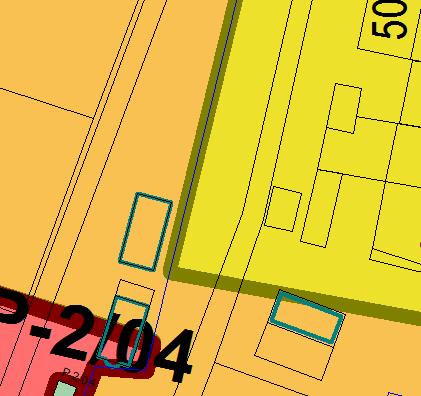 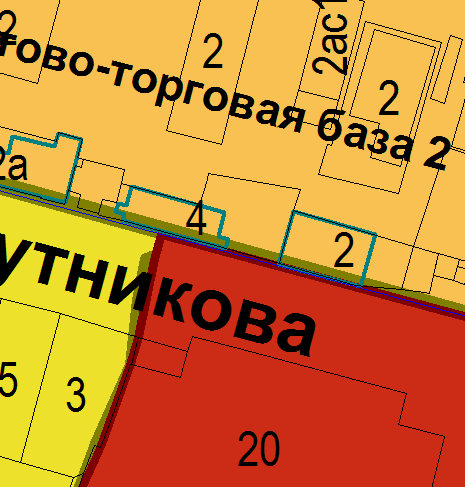 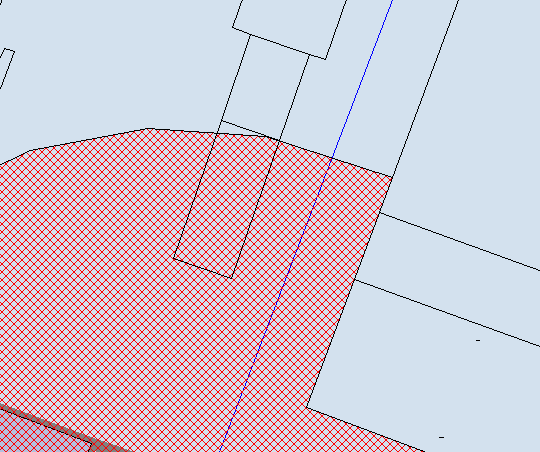 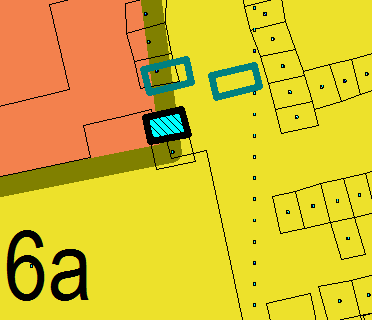 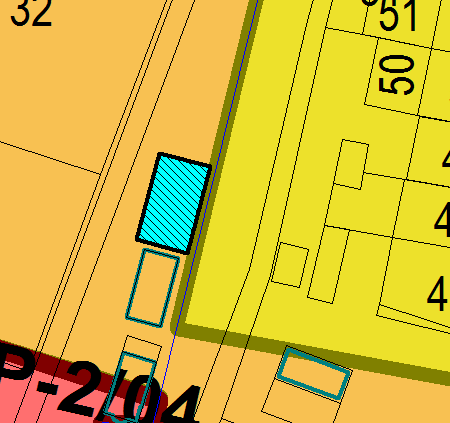 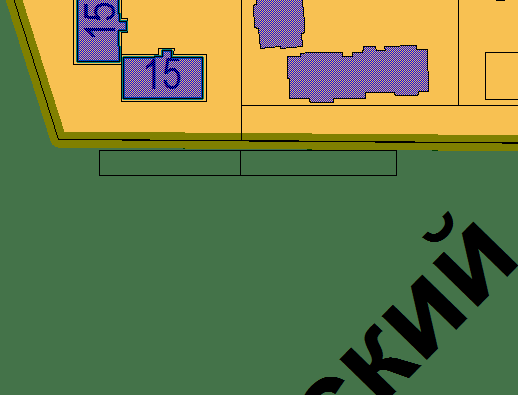 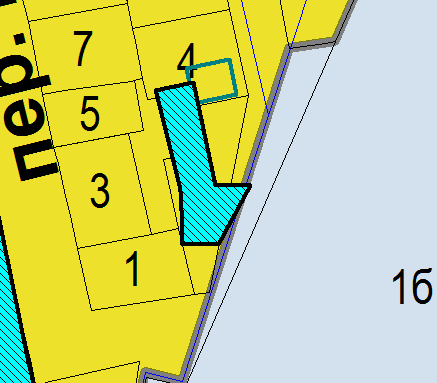 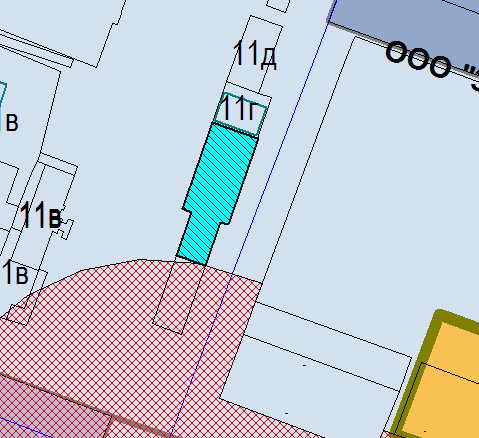 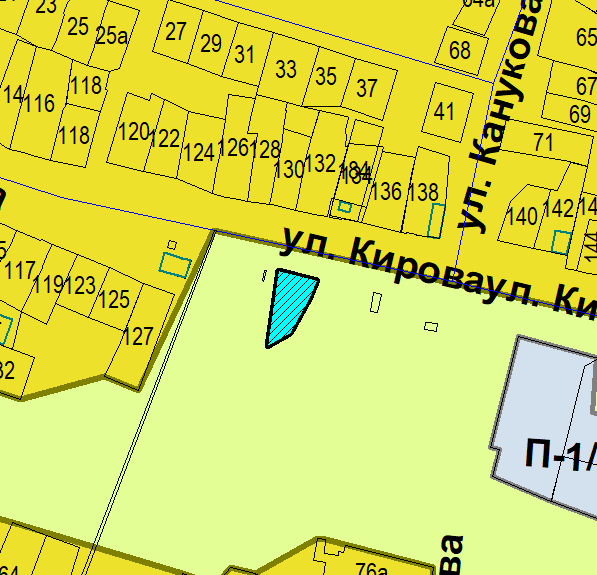 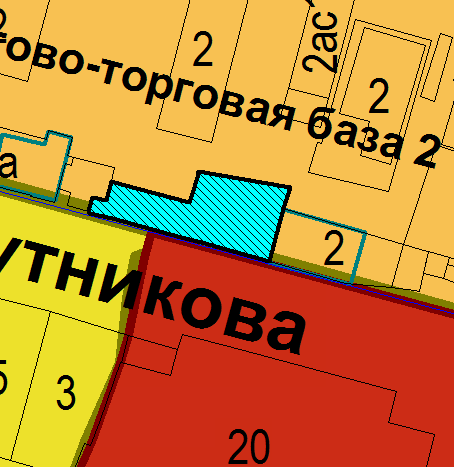 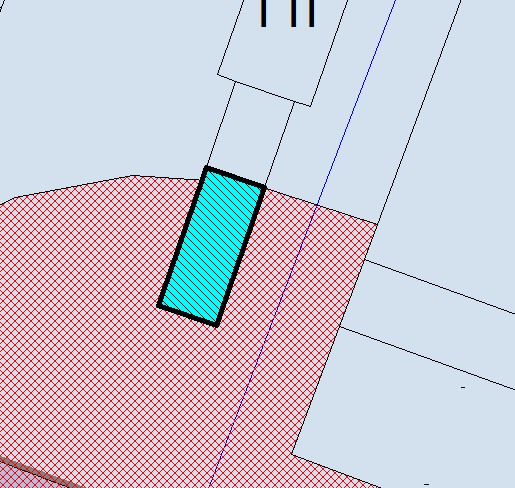 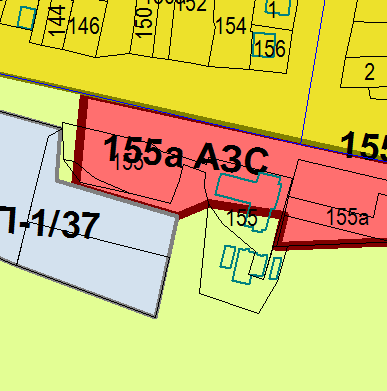 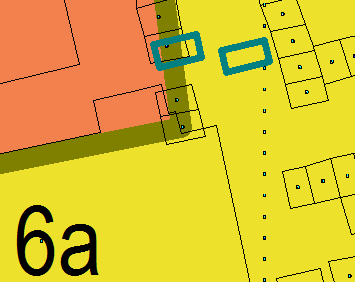 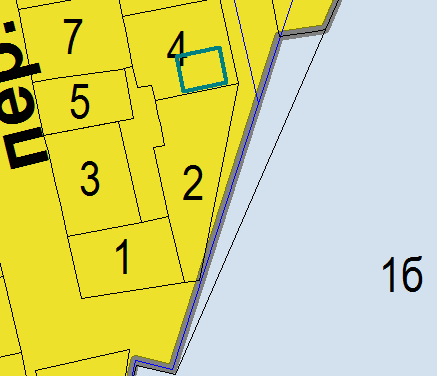 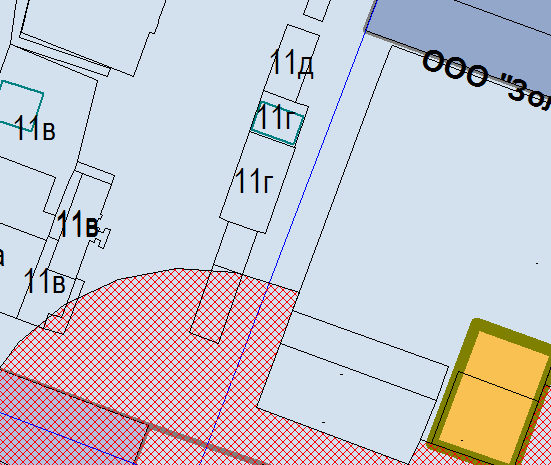 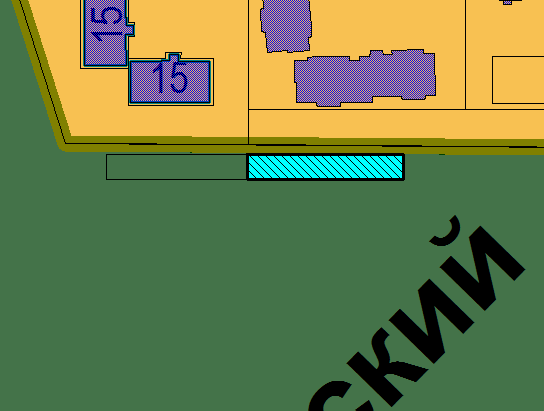 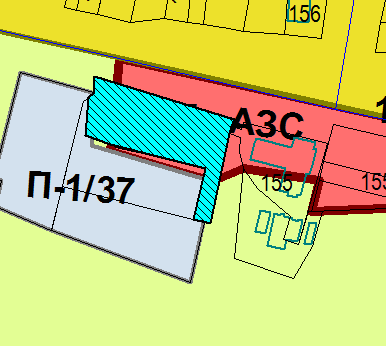 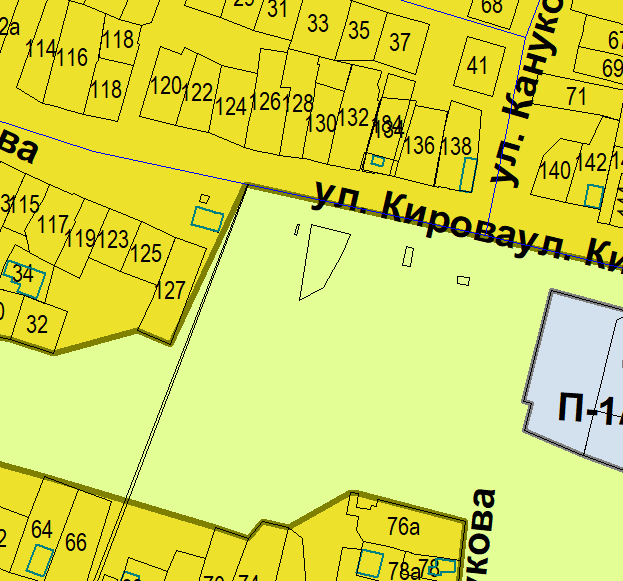 